A strong, well-supported argument uses clear, relevant evidence and explains how the evidence supports the claim. Use the instructions below to analyze your essay.Step 1Write your claim from your essay.Step 2Ask yourself the following questions:Have I presented clear reasons for my claim? Are my reasons supported by evidence? Do I include an explanation of how the reasons and evidence support the claim?
Complete the table on the next page.In the first column, in just a few words, describe each of your reasons. Write one reason per row.In the second column, in just a few words, describe what kind of evidence you provide. A quote? Statistics? An example?In the final column, indicate “yes” if you’ve included reasoning—that is, an explanation of how the evidence supports the claim.Vocabulary SupportsArgument—an attempt to persuade or convince others to accept an opinion or position on an issueClaim—an arguable position on an issueCounterclaim—a different position on an issue that opposes the writer’s claimEvidence—details such as facts, statistics, or quotations that support the writer’s claimFocus—the set of related ideas used by a writer to support an argument; an argument that lacks focus, presents unrelated ideas, or goes off topic  Prompt—the information and instructions students are responding to when writing an argumentReason—a statement explaining why a writer takes a particular position in an argumentReasoning—an explanation of how a reason and its supporting evidence connect to the claim 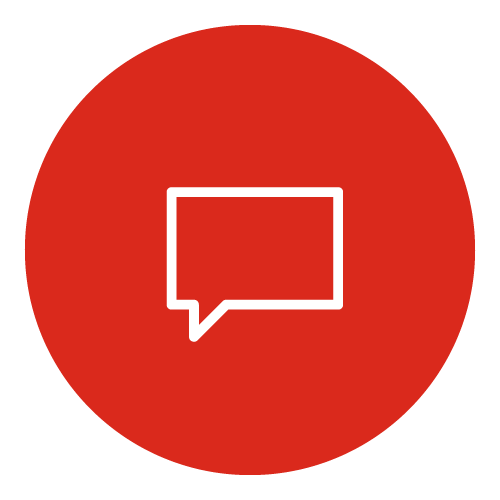 My ReasonsMy EvidenceExplanation?